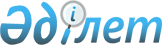 2014 жылға арналған мектепке дейінгі тәрбие мен оқытуға мемлекеттік білім беру тапсырысын, жан басына шаққандағы қаржыландыру және ата-ананың ақы төлеу мөлшерін бекіту туралыҚостанай облысы Амангелді ауданы әкімдігінің 2014 жылғы 14 шілдедегі № 224 қаулысы. Қостанай облысының Әділет департаментінде 2014 жылғы 15 тамызда № 5010 болып тіркелді

      "Қазақстан Республикасындағы жергілікті мемлекеттік басқару және өзін-өзі басқару туралы" Қазақстан Республикасының 2001 жылғы 23 қаңтардағы Заңының 31 бабына, "Білім туралы" Қазақстан Республикасының 2007 жылғы 27 шілдедегі Заңының 6 бабы 4 тармағының 8-1) тармақшасына сәйкес Амангелді ауданының әкімдігі ҚАУЛЫ ЕТЕДІ:



      1. 2014 жылға арналған Амангелді ауданының мектепке дейінгі білім беру ұйымдарындағы мектепке дейінгі тәрбие мен оқытуға мемлекеттік білім беру тапсырысы, жан басына шаққандағы қаржыландыру және ата-ананың ақы төлеу мөлшері осы қаулыға 1, 2 қосымшаларға сәйкес бекітілсін.



      2. Осы қаулының орындалуын бақылау аудан әкімінің орынбасары Т.Т. Карбозовқа жүктелсін.



      3. Осы қаулы алғашқы ресми жарияланған күнінен кейін күнтізбелік он күн өткен соң қолданысқа енгізіледі.      Аудан әкімі                                Ж. Таукенов

Әкімдіктің 2014 жылғы      

14 шілдедегі № 224 қаулысына  

1-қосымша             2014 жылға арналған Амангелді ауданының

мектепке дейінгі білім беру ұйымдарындағы

мектепке дейінгі тәрбие мен оқытуға мемлекеттік

білім беру тапсырысы, республикалық бюджеттен нысаналы

трансферттер есебінен қаржыландырылатын жан басына

шаққандағы қаржыландыру және ата-ананың

ақы төлеу мөлшері

Әкімдіктің 2014 жылғы      

14 шілдедегі № 224 қаулысына  

2-қосымша              2014 жылға арналған Амангелді ауданының мектепке

дейінгі білім беру ұйымдарындағы мектепке дейінгі

тәрбие мен оқытуға мемлекеттік білім беру тапсырысы,

жергілікті бюджет қаражаты есебінен қаржыландырылатын

жан басына шаққандағы қаржыландыру және ата-ананың

ақы төлеу мөлшері
					© 2012. Қазақстан Республикасы Әділет министрлігінің «Қазақстан Республикасының Заңнама және құқықтық ақпарат институты» ШЖҚ РМК
				№Мектепке дейінгі тәрбие мен оқыту ұйымдарының әкімшілік- аумақтық орналасуыМектепке дейінгі тәрбие және оқыту ұйымдарының тәрбиеленушілер саныМектепке дейінгі тәрбие және оқыту ұйымдарының тәрбиеленушілер саныМектепке дейінгі білім беру ұйымдарында қаржыландырудың жан басына шаққанда бір айдағы мөлшері (теңге)Мектепке дейінгі білім беру ұйымдарында қаржыландырудың жан басына шаққанда бір айдағы мөлшері (теңге)Мектепке дейінгі білім беру ұйымдары ата-аналарының бір айдағы төлемақы мөлшері (теңге)Мектепке дейінгі білім беру ұйымдары ата-аналарының бір айдағы төлемақы мөлшері (теңге)Мектепке дейінгі білім беру ұйымдары ата-аналарының бір айдағы төлемақы мөлшері (теңге)Мектепке дейінгі білім беру ұйымдары ата-аналарының бір айдағы төлемақы мөлшері (теңге)№Мектепке дейінгі тәрбие мен оқыту ұйымдарының әкімшілік- аумақтық орналасуыБалабақшаМектеп жанындағы толық күндік шағын орталықтарБалабақшаМектеп жанындағы толық күндік шағын орталықтарБалабақшаБалабақшаШағын орталықтарШағын орталықтар№Мектепке дейінгі тәрбие мен оқыту ұйымдарының әкімшілік- аумақтық орналасуыБалабақшаМектеп жанындағы толық күндік шағын орталықтарБалабақшаМектеп жанындағы толық күндік шағын орталықтарСәбилер тобыМектепке дейінгі топТолық күндікЖарты күндік1Амангелді ауданы әкімдігінің білім беру бөлімінің "Жұпар" балабақшасы мемлекеттік коммуналдық қазыналық кәсіпорны, Амангелді ауылы1001901040002"Амангелді ауданы әкімдігінің білім беру бөлімінің А. Нұрманов атындағы жалпы білім беретін орта мектебі" коммуналдық мемлекеттік мекемесінің жанындағы шағын орталық, Байғабыл ауылы25120103"Амангелді ауданы әкімдігінің білім беру бөлімінің Құмкешу жалпы білім беретін орта мектебі" коммуналдық мемлекеттік мекемесінің жанындағы шағын орталық, Құмкешу ауылы2512010№Мектепке дейінгі тәрбие мен оқыту ұйымдарының әкімшілік- аумақтық орналасуыМектепке дейінгі тәрбие және оқыту ұйымдарының тәрбиеленушілер саныМектепке дейінгі тәрбие және оқыту ұйымдарының тәрбиеленушілер саныМектепке дейінгі білім беру ұйымдарында қаржыландырудың жан басына шаққанда бір айдағы мөлшері (теңге)Мектепке дейінгі білім беру ұйымдарында қаржыландырудың жан басына шаққанда бір айдағы мөлшері (теңге)Мектепке дейінгі білім беру ұйымдары ата-аналарының бір айдағы төлемақы мөлшері (теңге)Мектепке дейінгі білім беру ұйымдары ата-аналарының бір айдағы төлемақы мөлшері (теңге)Мектепке дейінгі білім беру ұйымдары ата-аналарының бір айдағы төлемақы мөлшері (теңге)Мектепке дейінгі білім беру ұйымдары ата-аналарының бір айдағы төлемақы мөлшері (теңге)№Мектепке дейінгі тәрбие мен оқыту ұйымдарының әкімшілік- аумақтық орналасуыБалабақшаМектеп жанындағы толық күндік шағын орталықтарБалабақшаМектеп жанындағы толық күндік шағын орталықтарБалабақшаБалабақшаШағын орталықтарШағын орталықтар№Мектепке дейінгі тәрбие мен оқыту ұйымдарының әкімшілік- аумақтық орналасуыБалабақшаМектеп жанындағы толық күндік шағын орталықтарБалабақшаМектеп жанындағы толық күндік шағын орталықтарСәбилер тобыМектепке дейінгі топСәбилер тобыМектепке дейінгі топ1Амангелді ауданы әкімдігінің білім беру бөлімінің "Балдырған" балабақшасы мемлекеттік коммуналдық қазыналық кәсіпорны, Амангелді ауылы601618240002Амангелді ауданы әкімдігінің білім беру бөлімінің "Қаламқас" балабақшасы мемлекеттік коммуналдық қазыналық кәсіпорны, Амангелді ауылы1401675240003"Амангелді ауданы әкімдігінің білім беру бөлімінің Амангелді жалпы білім беретін орта мектебі" коммуналдық мемлекеттік мекемесінің жанындағы шағын орталық, Амангелді ауылы5036584"Амангелді ауданы әкімдігінің білім беру бөлімінің Ы.Алтынсарин атындағы жалпы білім беретін орта мектебі" коммуналдық мемлекеттік мекемесінің жанындағы шағын орталық, Амангелді ауылы5053285"Амангелді ауданы әкімдігінің білім беру бөлімінің эстетикалық бағыттағы Жаңаауыл жалпы білім беретін орта мектебі" коммуналдық мемлекеттік мекемесінің жанындағы шағын орталық, Үрпек ауылы7547706"Амангелді ауданы әкімдігінің білім беру бөлімінің Жасбуын жалпы білім беретін орта мектебі" коммуналдық мемлекеттік мекемесінің жанындағы шағын орталық, Қарасу ауылы6518457"Амангелді ауданы әкімдігінің білім беру бөлімінің Б.Қолдасбаев атындағы жалпы білім беретін орта мектебі" коммуналдық мемлекеттік мекемесінің жанындағы шағын орталық, Амангелді ауылы7520038"Амангелді ауданы әкімдігінің білім беру бөлімінің Ә.Боранбаев атындағы жалпы білім беретін орта мектебі" коммуналдық мемлекеттік мекемесінің жанындағы дейінгі шағын орталық, Амангелді ауылы5025139"Амангелді ауданы әкімдігінің білім беру бөлімінің Амантоғай жалпы білім беретін орта мектебі" коммуналдық мемлекеттік мекемесінің жанындағы шағын орталық, Амантоғай ауылы75301210"Амангелді ауданы әкімдігінің білім беру бөлімінің А.Нұрманов атындағы жалпы білім беретін орта мектебі" коммуналдық мемлекеттік мекемесінің жанындағы шағын орталық, Байғабыл ауылы50311511"Амангелді ауданы әкімдігінің білім беру бөлімінің Жалдама жалпы білім беретін орта мектебі" коммуналдық мемлекеттік мекемесінің жанындағы шағын орталық, Жалдама ауылы25700812"Амангелді ауданы әкімдігінің білім беру бөлімінің Бүйректал жалпы білім беретін орта мектебі" коммуналдық мемлекеттік мекемесінің жанындағы шағын орталық, Ақсай ауылы25651013"Амангелді ауданы әкімдігінің білім беру бөлімінің Құмкешу жалпы білім беретін орта мектебі" коммуналдық мемлекеттік мекемесінің жанындағы шағын орталық, Құмкешу ауылы35395714"Амангелді ауданы әкімдігінің білім беру бөлімінің Тасты жалпы білім беретін орта мектебі" коммуналдық мемлекеттік мекемесінің жанындағы шағын орталық, Тасты ауылы38154315"Амангелді ауданы әкімдігінің білім беру бөлімінің Н.Мейірманов атындағы жалпы білім беретін орта мектебі" коммуналдық мемлекеттік мекемесінің жанындағы шағын орталық, Амангелді ауылы50528216"Амангелді ауданы әкімдігінің білім беру бөлімінің Н.Крупская атындағы жалпы білім беретін негізгі орта мектебі" коммуналдық мемлекеттік мекемесінің жанындағы шағын орталық, Қабырға ауылы20208017"Амангелді ауданы әкімдігінің білім беру бөлімінің Қарынсалды жалпы білім беретін негізгі орта мектебі" коммуналдық мемлекеттік мекемесінің жанындағы шағын орталық, Қарынсалды ауылы15132218"Амангелді ауданы әкімдігінің білім беру бөлімінің Рассвет жалпы білім беретін негізгі орта мектебі" коммуналдық мемлекеттік мекемесінің жанындағы шағын орталық, Үштоғай ауылы28625719"Амангелді ауданы әкімдігінің білім беру бөлімінің Степняк жалпы білім беретін негізгі орта мектебі" коммуналдық мемлекеттік мекемесінің жанындағы шағын орталық, Степняк ауылы15132220"Амангелді ауданы әкімдігінің білім беру бөлімінің М.Томашин атындағы Чапай жалпы білім беретін бастауыш мектебі" коммуналдық мемлекеттік мекемесінің жанындағы шағын орталық, Қосжан ауылы6132221"Амангелді ауданы әкімдігінің білім беру бөлімінің Ағаштыкөл жалпы білім беретін бастауыш мектебі" коммуналдық мемлекеттік мекемесінің жанындағы шағын орталық, Ағаштыкөл ауылы15232222"Амангелді ауданы әкімдігінің білім беру бөлімінің Нарөлген жалпы білім беретін бастауыш мектебі" коммуналдық мемлекеттік мекемесінің жанындағы шағын орталық, Степняк ауылы51412